MEMORANDUM  APL Nº3/AuditoríaA:		SR. LEONEL DURAN /JEFE DE ADMINISTRACIÓNDE:		TOMAS THAYER – ENCARGADO COMITÉ DE SUSTENTABILIDADREFER.:	Designación del encargado de eficiencia energética Acción Meta 7.1FECHA:	11 de OCTUBRE  2016Estimado Director:Estamos respondiendo  las observaciones del informe de auditoría APL del 30 de Septiembre, enviado la semana pasada. 
Al respecto necesitamos  dar cumplimiento a la Meta Nº7  que indica como “Evidencia”, que la institución debe formalizar designación del encargado de eficiencia energética.Esto es un asunto formal que debiere resolverse, a través de una medida lo mas permanente posible.Ahora visualizo dos alternativas : 
a) Actualización de la resolución de Sustentabilidad  incluyendo el nombramiento y nueva  composición del comité de sustentabilidad   con un encargado de energía institucional, entre otras medidas de la resolución actualmente en borrador.b)Como mínimo a través un Memo Conductor con la solicitud a la autoridad de Planificación y Rectoría. Evidencia: “Copia escaneada,  del Memo Conductor,  con indicación de haber sido recibida conforme por la Dirección de Planificación y Rectoría, en el que se formaliza la solicitud de designación del encargado de eficiencia energética que deberá cumplir con la función indicada en los criterios de verificación del APL:Función del Encargado de Energía:“El encargado de gestión de energía de cada una de las instituciones de educación superior será el responsable de registrar, informar y mantener actualizada la información, relacionada con energía, la cual está señalada en la acción 6.1. 6.2, 6.3 y 8.1 Adjunto  instrumentos (documentos guía), para crear registros:
a)Documentos observaciones y Meta Nº 7 - (7.1)c)Informe Completo de Auditoría APL del Certificadord)Criterios Generales APL Mayo 2015(pdf)La evidencia es necesario presentarla en la próxima auditoría del 24 de Octubre. Saludos muy cordiales

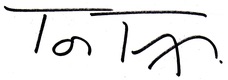 Tomás Thayer Morel
ENCARGADO COMITÉ  de SUSTENTABILIDAD
UMCEc.c.:Rectoría
cc.: Dirección de Planificación
cc:  Dirección de Administración
cc : Jefe de Presupuesto
